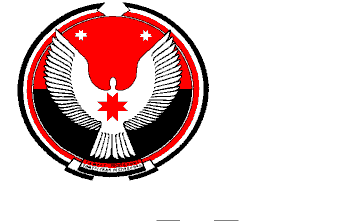 Р Е Ш Е Н И Е   СОВЕТА   ДЕПУТАТОВ муниципального образования  «Кестымское»О внесении изменений в решение Совета депутатов  «О бюджете муниципального образования «Кестымское» на 2014 год и на плановый период 2015 и 2016 годов» от 25.11.2013 года  № 17-2     Принято Советом депутатов      муниципального образования                                                                   «22» декабря .На основании статьи 154 Бюджетного Кодекса Российской Федерации,Совет депутатов муниципального образования «Кестымское» РЕШИЛ:1. Внести в решение Совета депутатов муниципального образования «Кестымское» «О бюджете муниципального образования «Кестымское» на 2014 год и на плановый период 2015 и 2016 годов»  №   от 25.11.2013 г. следующие изменения:1) Приложения 9, изложить в новой редакции согласно приложению 1 к настоящему решению.Д. Кестым22.12.2014№ 26-6Объем бюджетных ассигнований дорожного фонда муниципального образования «Кестымское» на 2014 год                                                                                                                         ( руб.)Глава муниципального образования «Кестымское»:                                                           Р.Г. КасимоваПриложение 9                                                                                                                      к решению Совета депутатов                                                                                                                                            МО «Кестымское»                                                                                                                 «О бюджете муниципального образования                                                                             «Кестымское» на 2014 годи на плановый период 2015 и 2016 годов» НаименованиеСуммаИсточники образованияДоходы от уплаты акцизов на автомобильный бензин, прямогонный бензин, дизельное топливо, моторные масла для дизельных и карбюраторных (инжекторных) двигателей, производимых на территории Российской Федерации, подлежащих зачислению в бюджет МО «Кестымское»  539 000,00Всего доходов539 000,00Расходы1. Содержание автомобильных дорог общего пользования местного значения  02. Муниципальная целевая программа «Развитие автомобильных дорог в муниципальном образовании «Кестымское» на 2014-2016 гг., в т.ч.:  310609,88ремонт и содержание автомобильных дорог общего пользования местного значения и искусственных сооружений на них; 310609,88капитальный ремонт автомобильных дорог общего пользования местного значения  и искусственных сооружений на нихкапитальный ремонт дворовых территорий многоквартирных домов, проездов к дворовым территориям многоквартирных домов3. Мероприятия для обеспечения развития и функционирования системы управления автомобильными дорогами общего пользования местного значения и искусственных сооружений на них, в т.ч. (:228390,12инвентаризация, паспортизация, диагностика, обследование автомобильных дорог общего пользования местного значения и искусственных сооружений на них, проведение кадастровых работ, регистрация прав в отношении земельных участков, занимаемых автодорогами общего пользования местного значения, дорожными сооружениями и другими объектами недвижимости, используемыми в дорожной деятельности, возмещение их стоимости149584,36оплата налог и прочих обязательных платежей  в части дорожного хозяйстваосуществление других мероприятий, направленных на улучшении технических характеристик автомобильных дорог общего пользования местного значения и искусственных сооружений на них78805,76Всего расходов539000,00